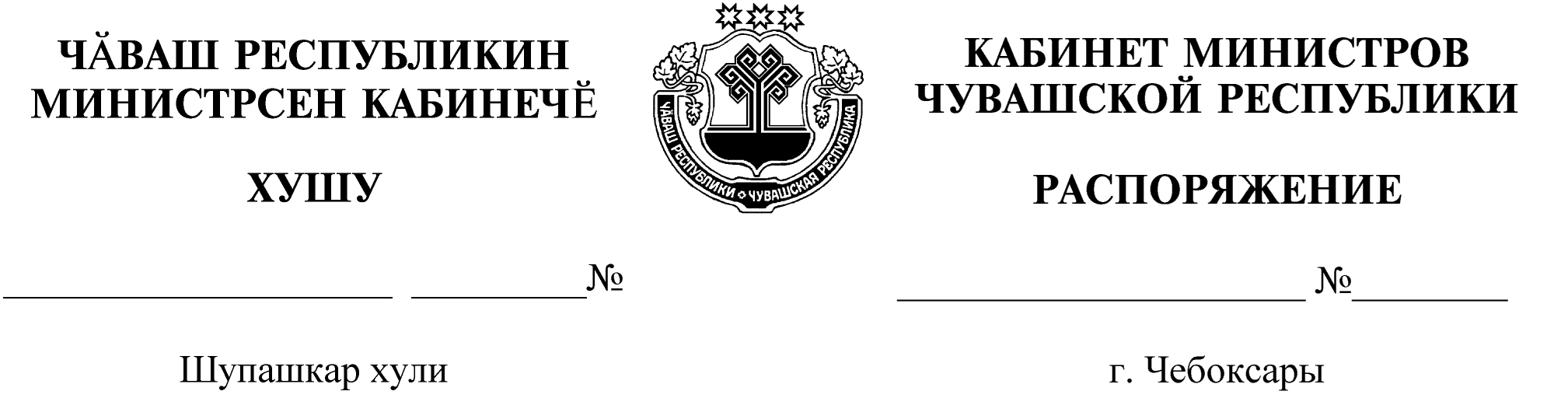 Освободить Немова Александра Ивановича от должности директора казенного учреждения Чувашской Республики «Управление автомобильных дорог Чувашской Республики» Министерства транспорта и дорожного хозяйства Чувашской Республики.Председатель Кабинета Министров          Чувашской Республики                                                                    О.Николаев